Velocity versus Time Graphs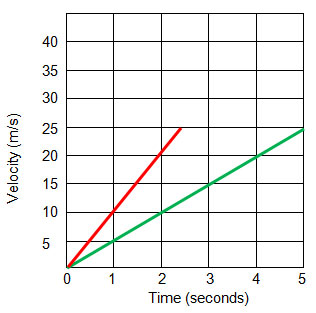 The gradient of a velocity versus time graph gives theacceleration of the object.Gradient = Acceleration1. Which line has the higher acceleration?	The red line2. Are these objects accelerating or decelerating?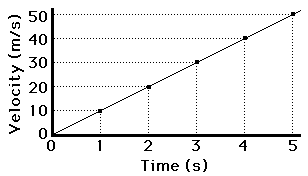 3. Calculate the acceleration of this graph.	Acceleration 	= gradient			= rise/run			= 50/5			= 10 m/s2 forwards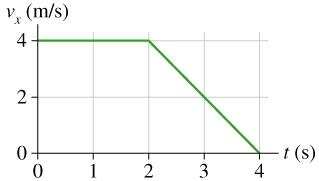 4. Describe the motion of the object from t = 0 s       to t = 2 s.The object is moving at a constant velocity of 4 m/s5. Describe the motion of the object from t = 2 to     t = 4 s.The object is decelerating as the gradient is negative6. Calculate the acceleration of the object from t =      2 to t = 4 s.Acceleration = gradient = rise/run = 4/2 = - 2 m/s2The area under a velocity versus time graph is the TOTAL DISPLACEMENT7.  Calculate the total displacement of this object.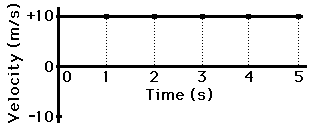   	Area under graph = rectangle			       = 10 x 5     			       = 50 m forwards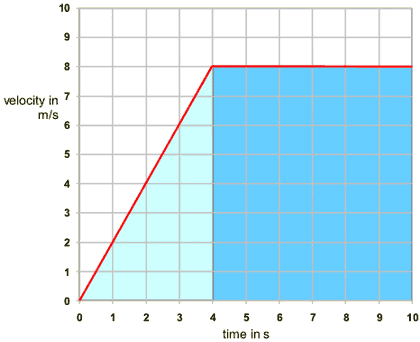 8. Calculate the total displacement of this object.  	Area under graph = triangle + rectangle			      = (0.5 x 8 x4)   +  (8 x 6)			      = 16  +  48			      = 64 m forwards